聂珍钊教授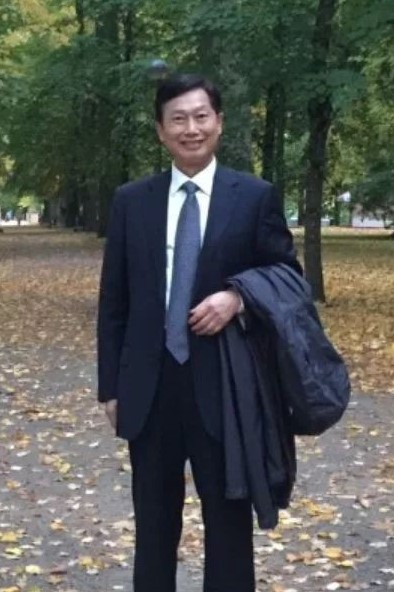 个人简介聂珍钊，浙江大学外语学院教授，浙江大学世界文学跨学科研究中心主任，中文学术期刊《文学跨学科研究》（A&HCI收录）主编，英文学术期刊《世界文学研究论坛》（ESCI收录）执行主编。兼任中国外国文学学会副会长，国际文学伦理学批评研究会常务副会长，中美诗歌诗学协会副会长，国家社科基金外国文学学科评委。1993年获国务院颁发的政府特殊津贴。代表性学术专著《悲戚而刚毅的艺术家：托玛斯•哈代小说研究》和《英语诗歌形式导论》分别获教育部首届和第五届全国高校人文社科优秀成果二等奖，代表性论文《文学伦理学批评：基本理论与术语》获教育部第六届人文社科优秀成果三等奖，《文学伦理学批评导论》一书入选2013年度国家社科基金成果文库并获第十届湖北省社会科学优秀成果一等奖，英文论文“Towards an Ethical Literary Criticism”获浙江省第19届哲学社会科学优秀成果一等奖。担任中央“马克思主义理论研究和建设工程”《外国文学史》第一首席专家，国家精品课程及国家级精品资源共享课《外国文学史》负责人，国家出版基金“美国艺术与科学院院士文学理论与批评经典”译丛总编。目前主持有国家社科基金重大项目“文学伦理学批评：理论建构与批评实践”、国家社科基金重点项目“文学伦理学与文本研究”。聂珍钊教授的突出贡献在于其创立了文学伦理学批评，是这一批评的创始人和奠基人，耶鲁大学讲座教授、美国艺术与科学院院士、《剑桥文学批评史》总编Claude Rawson称其为“文学伦理学批评之父”（father of ethical literary criticism）。英国权威学术期刊Times Literary Supplement (TLS)、德国著名期刊arcadia: International Journal of Literary Culture、美国著名期刊Style、CLCWeb：Comparative Literature and Culture、台湾著名杂志《哲学与文化》等纷纷推出专刊或发表评论文章，对文学伦理学批评进行评论和研究。第24届世界哲学大会哲学与文学分会发布论文征集，其中设立了“聂珍钊的道德哲学”专项议题。研究成果一 、著作1.《汉克·雷泽尔诗文选》， 聂珍钊、刘富丽，华中师范大学出版社出版，2015-122.《外国文学史》（马工程教材，上下）聂珍钊（主编），高等教育出版社，2015-73.《哈代研究学术史研究》，聂珍钊、刘富丽主编，译林出版社，2014-114.《哈代研究文集》，聂珍钊、马弦（主编），译林出版社，2014-115.《文学伦理学批评论文选》，聂珍钊、苏晖、刘渊编选，华中师范大学出版社，2014-116.《文学伦理学批评导论》，聂珍钊，北京大学出版社，2014年3月7.《与缪斯同行：桂子山大学生诗选》，聂珍钊、刘渊主编，华中师范大学出版社，2012年11月8.《外国文学课程国际化研究论文集》，聂珍钊、杨建主编，华中师范大学出版社，2012年11月9.《文学伦理学批评及其它（聂珍钊自选集），华中师范大学出版社，2012年6月10.《查尔斯·伯恩斯坦诗选》，聂珍钊、罗良功主编，南京译林出版社，2010年11月11.《外国文学史》（1-4卷），聂珍钊主编，华中师范大学出版社，2010年8月12.《20世纪美国诗歌国际学术研讨会论文集》，聂珍钊、罗良功主编，华中师范大学出版社，2009年10月13.《让我们共同面对灾难》，聂珍钊、罗良功主编，上海外语教育出版社，2008年9月14.《英国文学的伦理学批评》，聂珍钊主编，华中师范大学出版社，2007年11月15.《英语诗歌形式导论》，聂珍钊，中国社会科学出版社，2007年2月二、论文1. 武月明、龙云：中国学术走出去与文学伦理学批评——聂珍钊教授访谈录。 北京第二外国语大学学报，2017年第1期2. 聂珍钊：中国的文学理论往何处去。东北师大学报(哲学社会科学版) ，2016年第6期3. 聂珍钊：建构外国文学史新体系。光明日报 ，2016-08-184. 聂珍钊：口承文学と脳内テクストについて” (日文，口头文学和脑文本的思考)        《跨境/日本語文学研究》， 韩国高丽大学，2016年第3期5. Nie Zhenzhao and Guo Weng，Hardy and Chinese New Poetry，Literature Compass, Volume 13, Issue 3,March ，20166. 聂珍钊：文学伦理学批评：人性概念的阐释与考辨，《外国文学研究》，2015年第6期7. 聂珍钊：王立新·《古犹太历史文化语境下的希伯来圣经研究》，《哲学与文化》，台湾辅仁大学，2015年第5期8. Nie Zhenzhao，Ethical Literary Criticism：Basic Theory and Terminology（韩文翻译,尹锡珉译），Diaspora and Culture Criticism，Vol.5,No.1,20159. Nie Zhenzhao，Luo’s Ethical Experience of Growth in Mo Yan's Pow!， CLCWeb: Comparative Literature and Culture，Issue 17.5 (December 2015)10. 聂珍钊：马华诗歌的伦理诉求与情感表达，《山东外语教学》，2015年第3期11. 黄开红：文学伦理学批评与游戏理论关系问题初探——聂珍钊教授访谈录，《江西师范大学学报》(哲学社会科学版)，2015年第3期12. 聂珍钊：“文艺起源于劳动”是对马克思恩格斯观点的误读，《文学评论》，2015年第2期13. Nie Zhenzhao and Biwu Shang，Ethical Literary Criticism: East and West，Arcadia: International Journal of Literary Studies，De Gruyter, Issue 1(Jul. 2015)14. Nie Zhenzhao, Towards an Ethical Literary Criticism，Arcadia:International Journal of Literary Studies，De Gruyter,Issue 1(Jul. 2015)15. 聂珍钊：文学伦理学批评：新的文学批评选择，《哲学与文化》，No.4, 201516. 聂珍钊：文学伦理学批评专题导论，《哲学与文化》，No.4, 201517. 聂珍钊：勤学求真,创新求是:漫谈我的治学之路，《当代外语研究》，2014年11期18. 聂珍钊：文学伦理学批评:论文学的基本功能与核心价值，《外国文学研究》，2014年04期19. 聂珍钊：论诗与情感，《山东社会科学》，2014年08期20. 聂珍钊：努力建设一批有国际话语权的学术期刊，《中国社会科学报》，2014-04-0921. 聂珍钊：谈文学的伦理价值和教诲功能，《文学评论》，2014年第2期22. 申寅燮，聂珍钊日本现代文学形成过程中的伦理手段——告白(英文)，《外国文学研究》，2014年01期23. 聂珍钊：论文艺与文学概念的意义含混，《上海师大报》，2014年第1期24. 聂珍钊：智慧文学的智慧诠释—评《英国玄学派诗歌研究》，《中文学术前沿》，2014年第1期25. Nie Zhenzhao， Ethical Literary Criticism: Ethical Choice and Sphinx Factor，The Journal of Modern Chinese Literature, Vol.67，The Korean Society of Modern Chinese Literature, Seoul, Korea26. 聂珍钊：文学伦理学批评:口头文学与脑文本，《外国文学研究》，2013年06期27. Nie Zhenzhao，Scholarly Periodicals and World Literature Research and Exchange，The Journal of English Language and Literature by The English Language and Literature Association of Korea，Vol. 59 No.3(2013)28. 聂珍钊：五四时期诗歌伦理的建构与新诗创作，《华中师范大学学报》，2013年第6期29. 聂珍钊：文学批评与价值发现，《人民政协报》，2013-07-0830. Nie Zhenzhao，Folk Culture and Vulgar Culture: A Reflection on Two Cultural Phenomen，China-ASEANPerspective Forum，Vol. 3, No. 2, December 201331. 聂珍钊：文学经典的阅读、阐释和价值发现，《文艺研究》，2013年第5期32. 聂珍钊：玛乔瑞·帕洛夫及其诗学研究，《当代外国文学》，2013年第2期No.2,201333. 聂珍钊：论《悲悼》的乱伦与复仇，《当代外国文学》，2012年第3期34. 聂珍钊：论不同文明的交流与建构和谐世界，《上海师范大学学报》，2012年第1期35. 聂珍钊：文学伦理学批评:伦理选择与斯芬克斯因子，《外国文学研究》，2011年第6期36. 聂珍钊、杜娟：改革开放三十年中国学术期刊国际影响力状况，《南京邮电大学学报》(社会科学版)，2010年第1期37. 聂珍钊：文学伦理学批评:基本理论与术语 ，《外国文学研究》，2010年第1期38. 聂珍钊：文学伦理学批评在中国，《杭州师范大学学报》（社会科学版)，2010年 05期 39. 聂珍钊：《老人与海》与丛林法则，《外国文学评论》，2009年第3期40. 聂珍钊：关于建设20世纪西方文学史教材的研究，《浙江大学学报》    2009年第4期41. Nie Zhenzhao，On Comparative Literature: An Interview with Joshua Scodel，《外国文学研究》，2009年第1期42. 聂珍钊：让我们共同面对灾难——世界诗人同祭汶川大地震，《当代外国文学》，2008年第4期科研项目1、文学伦理学批评：理论建构与批评实践，国家社科基金重大招标项目，80万元，2015年滚动资助80万元，2013-2018年，聂珍钊，首席专家，负责整个课题的组织和实施，并承担理论建构部分的撰写，在研。2、文学伦理学与文本研究，国家社科基金重大项目，30万元，2013-2018年，聂珍钊，主持人及撰写人，在研。3、文学伦理学批评：理论建构与批评实践，华中师范大学重大研究领域培育计划，50万元，2014-2016年，50万元，聂珍钊，主持人，在研。4、美国艺术与科学院院士文学理论与批评经典，国家出版基金重大项目，50万元，2009-2013，聂珍钊，总编及主持人，已结项出版。5、中央马克思主义理论研究和建设工程重大项目：《外国文学史》，60万元，聂珍钊，第一首席专家、召集人，2009-2015年，已结项出版。6、国家社会科学基金项目：《文学伦理学批评导论》，11万元，2007-2012，聂珍钊，主持人并独立完成，已结项出版。7、社会科学院重大项目“外国文学学术史研究”子课题：哈代学术史研究，5万元，2009-2014年，聂珍钊，主持人，已结项出版。科研获奖     1.       聂珍钊，《文学伦理学批评导论》，《国家社科基金成果文库》，全国哲学社会科室办公室，2013年9月 2.       聂珍钊，第七届湖北省高等学校教学成果奖，二等奖（排名第一），2013年3月 3.       聂珍钊，“外国文学课程体系国际化研究”，华中师范大学教学成果特等奖，2012年12月 4.       聂珍钊，第六届全国高校人文社会科学研究优秀成果奖（论文），三等奖，教育部，2013年 5.       聂珍钊，第五届全国高校人文社会科学研究优秀成果奖（著作，）二等奖，教育部，2009年 6.       聂珍钊，香港中文大学中英奖学金（CUHK Sino-British Trust Fellowship），香港中文大学，2005年 7.       聂珍钊，首届全国高校人文社会科学研究优秀成果奖（著作），二等奖，教育部，1995年 8.       聂珍钊，《让我们共同面对灾难：世界诗人同祭四川大地震》获上海市第十届“银鸽奖”图书类二等         奖，2010年 9.       聂珍钊，第六届中国高等教育学会高等教育优秀论文三等奖，中国高等教育学会，2005年10.    聂珍钊，英国学术院奖学金（British Academy K.C. Wong Fellowship，1996－1997），英国学术院，1996         年11.    聂珍钊，国务院政府特殊津贴，国务院，1993年